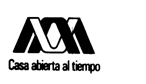 UNIDAD IZTAPALAPA - DIVISIÓN DE CIENCIAS SOCIALES Y HUMANIDADES                MAESTRÍA Y DOCTORADO EN ESTUDIOS SOCIALESFORMATO de Plan de trabajo trimestral (maestría y doctorado)IMPORTANTE:      En la SEMANA 1 de cada trimestre el alumno deberá entregar este formato impreso en su Coordinación de Línea FECHA:   __________________    TRIMESTRE: __________________DATOS GENERALESNombre: ________________________________________ Matrícula: ________________  Num. de CVU: __________  Director/Co-director de tesis: ______________________________    Lector de tesis: _____________________________Título de tesis: ______________________________________________________________________________________TRAYECTORIA ESCOLAR1. UEA(s) cursadas en el trimestre anterior. Total de créditos cubiertos __________ Promedio general: _______2. UEA(s) inscrita(s) actualmente:3. Si la Comisión Académica le autorizó la inscripción en blanco, justifique:4. Señale los documentos que ha elaborado hasta el momento (reportes de trabajo de campo, capítulos de la tesis, bases de datos, etc.):____________________________________________________________________________________________________________           c.   ______________________________________________________5. Porcentaje de avance de ICR o Tesis reportado en el más reciente Informe CONACyT:   _______________________6. Si tuvo suspensión de beca CONACyT indique el periodo: _________________________________7. Curso de inglés en el que está inscrito en la CELEX: _____________________________________En caso de no estar inscrito, justifique: _________________________________________________________________OBJETIVOS, METAS Y CRONOGRAMA DE TRABAJO1. Señale los objetivos y metas específicos que se propone alcanzar durante este trimestre (aún si está inscrito en blanco)2.  Incluya un cronograma por trimestre con las actividades que requiere desarrollar para concluir el borrador íntegro de su ICR o Tesis doctoral (incluya las líneas necesarias).OBSERVACIONES: (indique en este espacio cualquier otro aspecto que considere relevante para que la Comisión pueda apreciar adecuadamente su situación académica): ACTUALIZACIÓN DE EXPEDIENTE:AL INICIO DEL TRIMESTRE (ENERO) DE CADA AÑO FAVOR DE ADJUNTAR UNA IMPRESIÓN DE SU CVU ACTUALIZADO.Si es el caso, incluya constancias de: A. Premio, distinción, reconocimiento, cargo o membresía en asociaciones académicasB. Estancia de movilidad: informe fnal de la estancia, descripción del objetivoC. Asistencia a congreso: constancia de ponencia presentada, descripción del objetivoD. Producción académica: enviar a su Coordinación de Línea, en PDF,  la portada, índice y página legal (ISBN o ISSN) FIRMA DEL ALUMNO Y DEL DIRECTOR/CO-DIRECTOR DE TESISEn caso de tener co-director extranjero anexe la aprobación correspondiente (puede ser correo electrónico)__________________________ALUMNO__________________________              __________________________     DIRECTOR DE TESIS                          CO - DIRECTOR DE TESISCoordinación de la Maestría y el Doctorado en Estudios Sociales - UAM-Iztapalapa, Av. San Rafael Atlixco 186, Colonia Vicentina, Delegación Iztapalapa, 09340 Ciudad de México., Edificio H, cubículo 123, 58044794, http://www.izt.uam.mx/mydesClave de UEANombre de UEAProfesorCalificaciónClave de UEANombre de UEAProfesorCalificaciónOBJETIVOSMETASTRIMESTREACTIVIDAD 